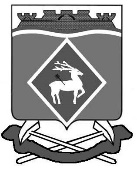 РОССИЙСКАЯ ФЕДЕРАЦИЯРОСТОВСКАЯ ОБЛАСТЬМУНИЦИПАЛЬНОЕ ОБРАЗОВАНИЕ «БЕЛОКАЛИТВИНСКИЙ РАЙОН»АДМИНИСТРАЦИЯ БЕЛОКАЛИТВИНСКОГО РАЙОНАРАСПОРЯЖЕНИЕот 25.09.2020 № 92г.  Белая КалитваО внесении изменений в распоряжение Администрации Белокалитвинского района от 24.12.2019 № 190Руководствуясь Федеральным законом от 06.10.2003 № 131-ФЗ «Об общих принципах организации местного самоуправления в Российской Федерации», Уставом муниципального образования «Белокалитвинский район» и на основании служебных записок первого заместителя главы Администрации Белокалитвинского района Устименко Д.Ю. от 27.08.2020 № 65.03/1824, начальника финансового управления Администрации Белокалитвинского района Демиденко В.И. от 18.09.2020 № 65.01.04/1027:Внести в приложение № 1 к распоряжению Администрации Белокалитвинского района от 24.12.2019 № 190 «Об утверждении штатного расписания Администрации Белокалитвинского района на 2020 год» следующие изменения: Исключить из отдела экономики, малого бизнеса, инвестиций и местного самоуправления одну единицу ведущего специалиста с должностным окладом 8161 рублей.Ввести в сектор по социальным вопросам одну единицу ведущего специалиста с должностным окладом 8161 рублей.Строки штатного расписания со следующим текстом:Заменить и изложить в следующей редакции:2. Внести изменение в приложение № 4 к распоряжению Администрации Белокалитвинского района от 24.12.2019 № 190 «Об утверждении штатного расписания Администрации Белокалитвинского района на 2020 год», изложив его в редакции согласно приложению к настоящему распоряжению.3. Настоящее распоряжение подлежит официальному опубликованию.4. Контроль за исполнением распоряжения возложить на управляющего  делами  Администрации Белокалитвинского района Василенко Л.Г.И.о.главы АдминистрацииБелокалитвинского района		Личная подпись		 Д.Ю. УстименкоВерно:Управляющий делами							Л.Г. Василенко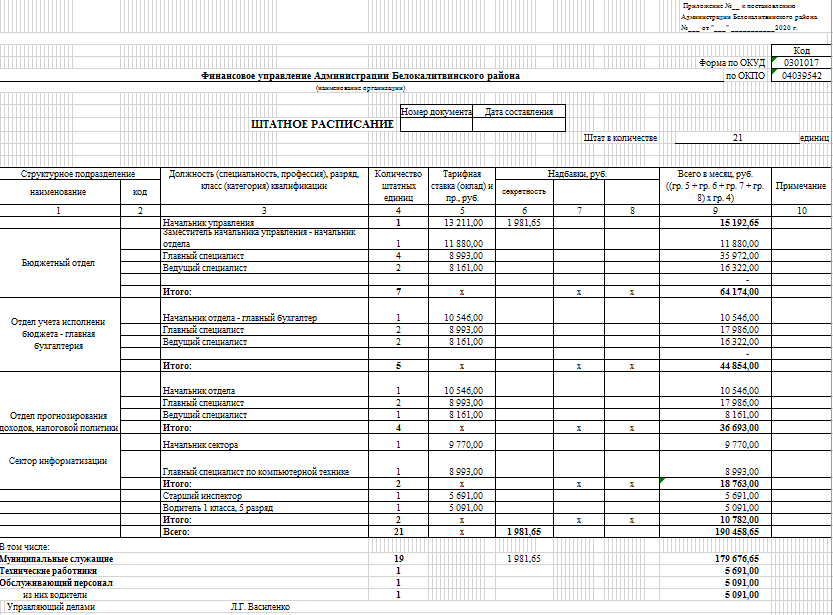 Структурное
 подразделе-ниекодДолжность (специальность,
профессия), разряд, класс (категория) квалификацииКоли-чество штатных 
единицТарифная
ставка (оклад)
и пр., руб.Надбавки, руб.Надбавки, руб.Надбавки, руб.Всего в месяц, руб.((гр.5+гр.6+гр.7+гр.8) х гр.4)ПримечаниенаименованиекодДолжность (специальность,
профессия), разряд, класс (категория) квалификацииКоли-чество штатных 
единицТарифная
ставка (оклад)
и пр., руб.Секретность123456789Сектор по социальным вопросамНачальник сектора19 937993,7010 930,70Сектор по социальным вопросамВедущий специалист по делам несовершеннолетних и защите их прав18 161816,10 8977,10Сектор по социальным вопросамСтарший инспектор 15 6915 691,00Сектор по социальным вопросамИтого:3х1809,80х25598,80Отдел экономики, малого бизнеса, инвестиций и местного самоуправления Начальник отдела 110 7121 606,8012 318,80Отдел экономики, малого бизнеса, инвестиций и местного самоуправления Главный специалист18 993899,309 892,30Отдел экономики, малого бизнеса, инвестиций и местного самоуправления Главный специалист28 99317986,00Отдел экономики, малого бизнеса, инвестиций и местного самоуправления Ведущий специалист 18 1618161,00Отдел экономики, малого бизнеса, инвестиций и местного самоуправления Специалист первой категории 16 7176 717,00Отдел экономики, малого бизнеса, инвестиций и местного самоуправления Старший инспектор25 69111 382,00Отдел экономики, малого бизнеса, инвестиций и местного самоуправления Итого:8х2 506,10х66457,10Структурное
 подразделениекодДолжность (специальность,
профессия), разряд, класс (категория) квалификацииКоли-чество штатных 
единицТарифная
ставка (оклад)
и пр., руб.Надбавки, руб.Надбавки, руб.Надбавки, руб.Всего в месяц, руб.((гр.5+гр.6+гр.7+гр.8) х гр.4)ПримечаниенаименованиекодДолжность (специальность,
профессия), разряд, класс (категория) квалификацииКоли-чество штатных 
единицТарифная
ставка (оклад)
и пр., руб.Секретность123456789Сектор по социальным вопросамНачальник сектора19 937993,7010 930,70Сектор по социальным вопросамВедущий специалист по делам несовершеннолетних и защите их прав18 161816,10 8977,10Сектор по социальным вопросамВедущий специалист181618161,00Сектор по социальным вопросамСтарший инспектор15 6915 691,00Сектор по социальным вопросамИтого:4х1809,80х33759,80Отдел экономики, малого бизнеса, инвестиций и местного самоуправления Начальник отдела 110 7121 606,8012 318,80Отдел экономики, малого бизнеса, инвестиций и местного самоуправления Главный специалист18 993899,309 892,30Отдел экономики, малого бизнеса, инвестиций и местного самоуправления Главный специалист28 99317986,00Отдел экономики, малого бизнеса, инвестиций и местного самоуправления Специалист первой категории 16 7176 717,00Отдел экономики, малого бизнеса, инвестиций и местного самоуправления Старший инспектор25 69111 382,00Отдел экономики, малого бизнеса, инвестиций и местного самоуправления Итого:7х2 506,10х58296,10